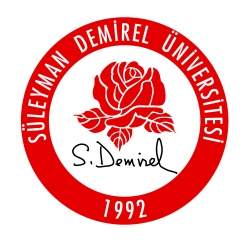 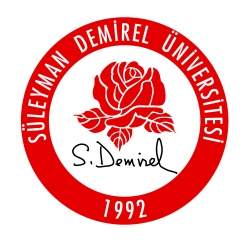 Yukarıda adı geçen öğrencinin hazırladığı proje yazım kurallarına uygundur ve ciltlenebilir.Yukarıda adı geçen öğrencinin hazırladığı proje yazım kurallarına uygun değildir ve ciltlenemez.Proje danışmanı;Ünvanı, Adı, Soyadı:İmzası:Tarih: ……/……/20…..Öğrencinin Adı SoyadıProje AdıDanışmanıİNCELENENAYRINTILARDANIŞMANDANIŞMANİNCELENENAYRINTILAREvetHayır1. İç KapakYazım kurallarına uygun mu?2. İçindekilerBölümleme, alt bölümleme ve numaralandırılması uygun mu? Sayfa numaraları uygun mu?1. DERECE BAŞLIKLAR TÜMÜ BÜYÜK HARF2. Derece Başlıklar İlk Harfler Büyük Harf3. Derece ve sonraki başlıklar sadece ilk harf büyük3. ÖzetYazım kurallarına uygun mu?4. Tez BiçimiTez ana metni, Giriş, Materyal ve Metod, Araştırma Bulguları ve irdeleme, Sonuç ve Değerlendirme,  Kaynaklar, Teşekkür, Özgeçmiş ve varsa Ekler şeklinde sıralı mı? 5. Kenar Boşlukları ve Sayfa DüzeniYazım kurallarına uygun mu?6. Yazım Özellikleri / Harf Büyüklüğü ve Satır AralıklarıTüm tezde yazı karakteri aynı mı? (Sayfa numaraları yazı karakteri dahil) Tüm tezde yazı boyutu aynı mı? Satır aralığı yazım kurallarına uygun mu?7. Sayfa Numaraları Tez ön sayfaları (İçindekiler, Özet, Abstract, Teşekkür, Şekiller Dizini, Tablolar Dizini) i, ii, iii,…. şeklinde numaralandırılmış mı?Tez ana metni (Giriş kısmından itibaren olan sonraki sayfalar) 1, 2, 3,… şeklinde numaralandırılmış mı?Sayfa numarası karakteri, yazı karakteri ile aynı ve yazı büyüklüğü, normal metin yazı büyüklüğü ile aynı mı?8. Kaynakların Metin İçinde VerilişiKaynaklar düzenli ve tez yazım kurallarına uygun bir şekilde gösterilmiş mi?9. Şekil ve Tabloların YerleştirilmesiResim, grafik, şekil gibi tüm görseller, ŞEKİL olarak isimlendirilmiş mi?Şekil ve Tablolar ortalı yerleştirilmiş mi? Şekillerdeki tüm yazı karakterleri, metinde kullanılan yazı karakteri ile aynı mı?Tezde yer alan tüm Tablo ve şekillere metin içerisinde atıf yapılmış mı?10. Şekil ve Tabloların Numaralandırılması ve AçıklamalarıŞekil açıklamaları şeklin altında mı?Tablo açıklamaları şeklin üstünde mi?Şekil ve Tablo numaralandırması her ana bölüm için ilgili bölüm numarası ile başlıyor mu?Şekil ve Tablo açıklamaları, 1 satıra sığıyorsa ortalımı?1 satırdan fazla ise iki yana yaslı ve girinti bırakılmış mı?11. Kaynakların SunumuYazım kurallarına uygun mu?12. TeşekkürYazım kurallarına uygun mu?13. Özgeçmiş Yazım kurallarına uygun mu? Fotoğraf eklenmiş mi?14. Eklerin SunumuEklerin gösterimi Tez Yazım Kuralına uygun mu?Proje, Proje yazım kılavuzuna tümüyle uygun mu?Proje, Proje yazım kılavuzuna tümüyle uygun mu?